First Name of Application CV No 1638114Whatsapp Mobile: +971504753686 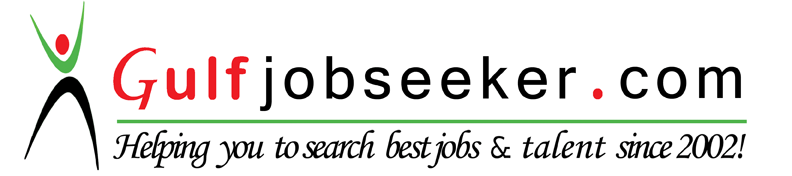 To get contact details of this candidate Purchase our CV Database Access on this link.http://www.gulfjobseeker.com/employer/services/buycvdatabase.phpOBJECTIVE: 	To apply my knowledge and skills in order to serve and help the company to achieve its highest functional level and goal. To seek employment that will enable me to gain personal growth and development. EMPLOYMENT HISTORYAggreko UK Ltd. 
Administration Supervisor 					       _____	January 2010 till dateJob responsibilities Assign duties to 3 Mail Room Assistants and ensure smooth functioning.Manage the Mail room budget of over 500,000 AED and ensure spend as per budget.Negotiate profitable rates for all consumables relating to Pantry & Stationery.Create RFQ and LPO’s for IT consumables/Pantry consumables/Stationery consumables and ensure delivery of consumables & payment is on time.Procurement of office stationery/pantry consumables/cookware and maintain inventory through Aggreko SharePoint intranet.Exercise general control over all activities in warehouse Department.Prepare requested supplies for deliveries to all branches locally and internationally.Check and receive purchased materials and to arrange for the storage in appropriate places. Ensure received quantity tallies with the system record.Check the system record with the actual physical stock or inventory at month ends.Coordinate with transport providers for Staff transportationEnsure the cleaning company carries out the duties as per our satisfaction and maintain cleaning schedules in the Aggreko Facility. Maintain a track of incoming and outgoing couriers.Arranging online gate passes in JAFZA for Aggreko staff & visitorsProvide support to front desk by handling calls, walk in clients and providing safety inductionCoordinating with site employees for their official & personal mails and dispatching accordinglyChecking of Courier invoices and allocating cost as per the departmentsLiaise with the maintenance team to sort out any maintenance issuesOrganising the Board room for senior management meetings ( IT peripherals, Refreshments, Lunch and other supplies as & when required)Ensure office equipment (photocopiers, Fax machines, shredders, Coffee machines refrigerators, dish washers) as covered under maintenance contract. Aggreko UK Ltd. 
Mailroom/Admin Assistant  						October 1999 to December 2009Job responsibilities Maintain 5S (Workplace Organization Method) in the Mail Room, Supplies Storage Area and PantryServe refreshments to all employees and visitors Maintenance of coffee machine, microwaves, dish washer and refrigeratorDistribution of mail in all buildings and franking of post & Keeping track of incoming courierRelieve receptionist and security guard during their lunch break, leave days etc.Assist employees by photocopying, laminating, providing stationery, etc.Issuing of stationery to all departmentsSetting up of board rooms and other meeting rooms Assisting in office shiftingDrop off and pick up of Aggreko employees and guests to Middle East office and other officesMaintain a track and Dispatch shipments / mail to Aggreko sites and various locationsPREVIOUS EMPLOYMENT HISTORYCactus Cantina (Mexican Bar & Restaurant) Rydges Plaza Hotel, Dubai – U.A.E.  (Member of the Australian chain of Hotels)Steward Supervisor: June 1995 - September 1999	 Job Responsibilities:Attending and co-ordinating with guests with regard to their orders & daily menus availableSetting tables for parties & CocktailsSetting up of Buffet tables for theme partiesMaintaining daily cash and keeping records according to the daily invoices and handovers to the supervisor before leaving for the dayMaintaining the cash register and tally invoices for the entire monthMeeting Sales targetsEXPERIENCE IN INDIASeven years experience in the hospitality industry in Goa, India working for reputed Five star hotels from 1988 to 1995.  EDUCATIONAl QUALIFICATIONSecondary School Certificate Examination 1987 – Goa, India.PROFESSIONAL TRAINING Certificate Course in “Customer Expectation & Developing A Positive Attitude” Diploma in MS Windows 2000 - (MS Office)  Training in “Medic First Aid & Fire Safety”Diploma in “Customer Service Skills” Certificate Course in Fire Fighting – Eurolink Certificate Course Team Leading – ILM RELEVANT SKILLSGreat interpersonal skillsHardworking and dedicatedPatient and punctualStrong Customer focusTeam playerGood management skillsGood knowledge of MS-Excel and WordSafe maintenance of confidential reportsExcellent call handling and switchboard skillsKEY ACCOMPLISHMENTSCost Control through revised prices of stationarySupported and sustained 5S implementationTrained and supervised three junior employees in all facets of mail handlingSupported front desk on holidays and off daysPERSONAL DETAILSDate Of Birth 		:	30th January 1970Marital Status 		:	MarriedNationality 		:	Indian Languages Known	:	English, Hindi, KonkaniHOBBIESPlaying Football, Listening to Music